United StatesUnited StatesUnited StatesUnited StatesJuly 2026July 2026July 2026July 2026MondayTuesdayWednesdayThursdayFridaySaturdaySunday12345Independence Day (substitute day)Independence Day678910111213141516171819202122232425262728293031NOTES: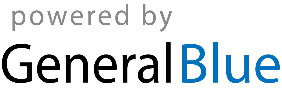 